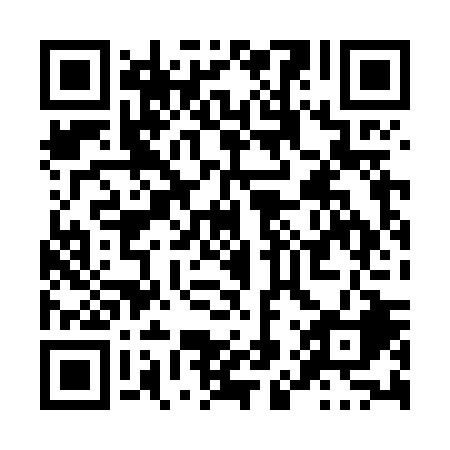 Ramadan times for Zagreb, CroatiaMon 11 Mar 2024 - Wed 10 Apr 2024High Latitude Method: NonePrayer Calculation Method: Muslim World LeagueAsar Calculation Method: ShafiPrayer times provided by https://www.salahtimes.comDateDayFajrSuhurSunriseDhuhrAsrIftarMaghribIsha11Mon4:374:376:1612:063:195:575:577:3012Tue4:354:356:1412:063:205:585:587:3213Wed4:334:336:1212:053:216:006:007:3314Thu4:314:316:1012:053:226:016:017:3515Fri4:294:296:0812:053:236:026:027:3616Sat4:274:276:0612:053:236:046:047:3817Sun4:254:256:0412:043:246:056:057:3918Mon4:224:226:0212:043:256:066:067:4119Tue4:204:206:0112:043:266:086:087:4220Wed4:184:185:5912:033:266:096:097:4421Thu4:164:165:5712:033:276:106:107:4522Fri4:144:145:5512:033:286:126:127:4723Sat4:124:125:5312:033:296:136:137:4824Sun4:104:105:5112:023:296:146:147:5025Mon4:084:085:4912:023:306:166:167:5126Tue4:054:055:4712:023:316:176:177:5327Wed4:034:035:4512:013:316:186:187:5428Thu4:014:015:4312:013:326:206:207:5629Fri3:593:595:4112:013:336:216:217:5730Sat3:573:575:3912:003:336:226:227:5931Sun4:544:546:381:004:347:247:249:011Mon4:524:526:361:004:357:257:259:022Tue4:504:506:341:004:357:267:269:043Wed4:484:486:3212:594:367:287:289:064Thu4:454:456:3012:594:367:297:299:075Fri4:434:436:2812:594:377:307:309:096Sat4:414:416:2612:584:387:317:319:117Sun4:384:386:2412:584:387:337:339:128Mon4:364:366:2212:584:397:347:349:149Tue4:344:346:2112:584:397:357:359:1610Wed4:324:326:1912:574:407:377:379:17